Занятие 2 -3МЕХАНИЗМЫ ПРЕОБРАЗУЮЩИЕ ВРАЩАТЕЛЬНОЕ В ПОСТУПАТЕЛЬНОЕ ДВИЖЕНИЕ Кривошипно-шатунные механизмыКривошипно-шатунные механизмы служат для преобразования вращательного движения в возвратно-поступательное и наоборот.Основными деталями кривошипно-шатунного механизма являются: кривошипный вал, шатун и ползун, связанные между собой шарнирно (рис. 235). Длину хода ползуна можно получить любую, зависит она от длины кривошипа (радиуса).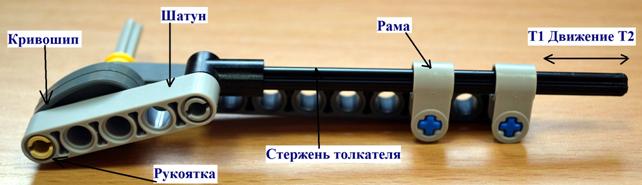 Рис. 235 Основные детали кривошипно-шатунного механизмаПо этой формуле можно найти длину хода ползуна и длину кривошипа.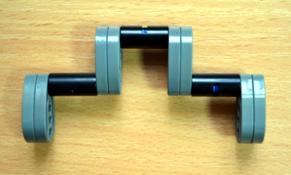 Рис. 237 Коленчатый валКулачковые механизмыКулачковые механизмы (рис. 238) служат для преобразования вращательного движения (кулачка) в возвратно-поступательное или другой заданный вид движения. Механизм состоит из кулачка — криволинейного диска, насаженного на вал, и стержня, который одним концом опирается на криволинейную поверхность диска.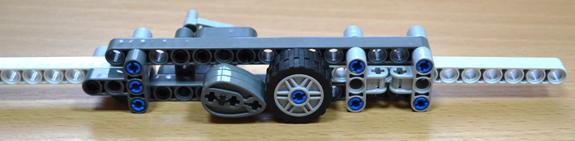 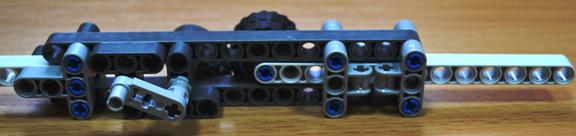 Рис. 238 Храповый механизм (верхний – вид спереди, нижний – вид сзади)Стержень вставлен в направляющую втулку. Чтобы стержень легко скользил по кулачку, на его конце устанавливается ролик.В кулачковых механизмах вместо стержня очень часто применяются качающиеся рычаги. Такие рычаги позволяют менять длину хода и его направление.Длину хода стержня или рычага кулачкового механизма можно легко рассчитать. Она будет равна разнице между малым радиусом кулачка и большим.Например, если большой радиус равен 30 мм, а малый 15, то ход будет 30—15 = 15 мм.Благодаря тому, что кулачковые механизмы дают возможность получить разнообразнейшие движения, их часто применяют во многих машинах.Шарнирно-рычажные механизмыЧасто в машинах требуется изменить направление движения какой-либо части. Допустим, движение происходит горизонтально, а его надо направить вертикально, вправо, влево или под каким-либо углом. Кроме того, иногда длину хода рабочего рычага нужно увеличить или уменьшить. Во всех этих случаях применяют шарнирно-рычажные механизмы.Длину хода при шарнирно-рычажном механизме можно увеличить за счет изменения длины плеча рычага. Чем длиннее плечо, тем больше будет его размах, а, следовательно, и подача связанной с ним части, и наоборот, чем меньше плечо, тем короче ход.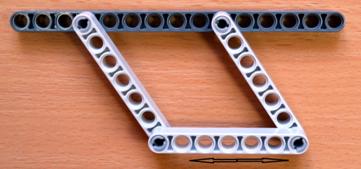 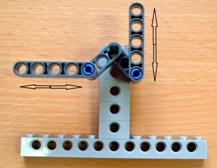 Рис. 239 Шарнирно-рычажные механизмыНа рисунках показаны примеры шарнирно-рычажных механизмов, которые могут быть применены в моделях.а) б)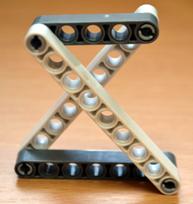 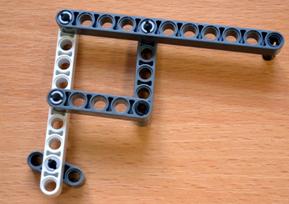 Рис. 240 (а, б) Механизмы П.Л. Чебышева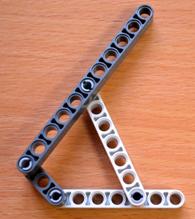 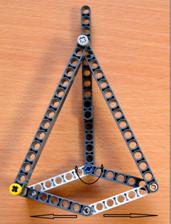 Рис. 241 Механизмы П.Л. Чебышева Рис. 242 Механизм Липкина — Посселье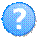 Проект «Автоматический стеклоочиститель»1. Сконструируйте модель автоматического стеклоочистителя.Технические условия:а)     в модель стеклоочистителя должен входить один сервомотор, микроконтроллер NXT;б)    в конструкции стеклоочистителя используется кривошипно-шатунный механизм;в)     автоматическое включение (выключение) модели должно происходить с помощью датчика касания;г)     модель должна быть изготовлена только с использованием деталей LEGO.2. В рабочей тетради выполните эскиз модели.3. Обсудите проект с учителем.4. В рамках робототехнического кружка изготовьте автоматический стеклоочиститель.5. С помощью языка программирования NXT-G напишите программу для управления моделью.6. Понаблюдайте, как взаимодействуют отдельные составные части. Какие части двигаются, а какие нет? Опишите тип движения в таблице в рабочей тетради.